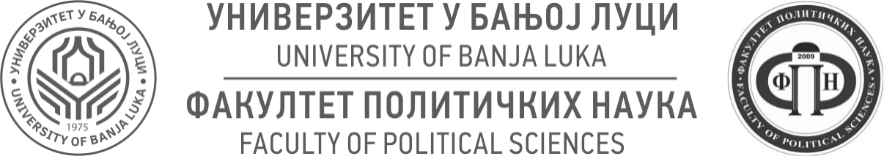 Studijski program: PRIMIJENJENA SOCIOLOGIJARezultati I Kolokvijuma iz predmeta SOCIOLOGIJA DRUŠTVENIH PROMJENA (I godina, II semestar, školska 2023/24. godina, šifra predmeta С20-9, 6 ECTS, obavezni status) održanog 8. aprila 2024. godine Drugi kolokvijum iz predmeta Sociologija društvenih promjena održaće se u ponedjeljak, 20. maja u 10 časova.Banja Luka, 8. april 2024. godineProf. dr Duško Trninić, predmetni nastavnikRb.Br. indexaPrezime i ime studenta/kinjeBodovi1.589/23Gavrić Tea152.585/23Grumić Emilija203.588/23Milaković Milana―4.591/23Raulić Mara―5.586/23Škipina Sara146.587/23Topić Ivana137.590/23Vulin Milijana13